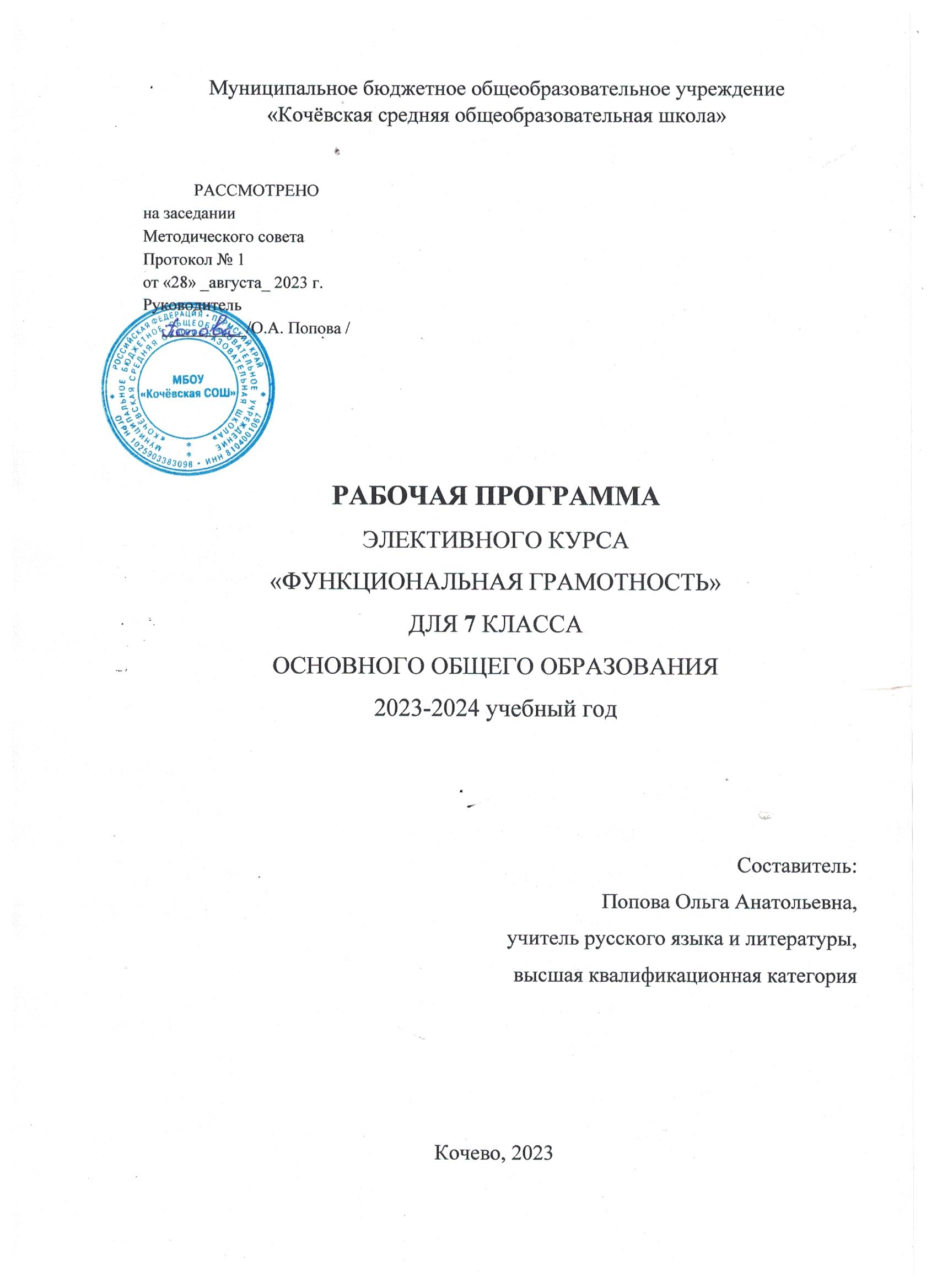 Пояснительная запискаПрограмма элективного курса «Функциональная грамотность» создана на основе: – Федерального государственного образовательного стандарта основного общего образования (2021);                 – Программы курса внеурочной деятельности «Функциональная грамотность: учимся для жизни» (2022);– ООП ООО (2021) МБОУ «Кочёвская СОШ» (5-9 классы) на 2023-2024 учебный год. – Учебного плана МБОУ «Кочёвская СОШ» (5-9 классы) на 2023-2024 учебный год.Актуальность и назначение программыАктуальность программы определяется изменением требований реальности к человеку, получающему образование и реализующему себя в современном социуме. Эти изменения включают расширение спектра стоящих перед личностью задач, её включённости в различные социальные сферы и социальные отношения. Для успешного функционирования в обществе нужно уметь использовать получаемые знания, умения и навыки для решения важных задач в изменяющихся условиях, а для этого находить, сопоставлять, интерпретировать, анализировать факты, смотреть на одни и те же явления с разных сторон, осмысливать информацию, чтобы делать правильный выбор, принимать конструктивные решения. Необходимо планировать свою деятельность, осуществлять ее контроль и оценку, взаимодействовать с другими, действовать в ситуации неопределенности.Введение в российских школах Федеральных государственных образовательных стандартов начального общего образования (ФГОС НОО) и основного общего образования (ФГОС ООО) актуализировало значимость формирования функциональной грамотности с учетом новых приоритетных целей образования, заявленных личностных, метапредметных и предметных планируемых образовательных результатов.Реализация требований ФГОС предполагает дополнение содержания школьного образования спектром компонентов функциональной грамотности и освоение способов их интеграции.Программа курса внеурочной деятельности «Функциональная грамотность: учимся для жизни» предлагает системное предъявление содержания, обращающегося к различным направлениям функциональной грамотности.Основной целью курса является формирование функционально грамотной личности, её готовности и способности «использовать все постоянно приобретаемые в течение жизни знания, умения и навыки для решения максимально широкого диапазона жизненных задач в различных сферах человеческой деятельности, общения и социальных отношений»[1].Курс создаёт условия для формирования функциональной грамотности школьников в деятельности, осуществляемой в формах, отличных от урочных.Содержание курса строится по основным направлениям функциональной грамотности (читательской, математической, естественно-научной, финансовой, а также глобальной компетентности и креативному мышлению). В рамках каждого направления в соответствии с возрастными особенностями и интересами обучающихся, а также спецификой распределения учебного материала по классам выделяются ключевые проблемы и ситуации, рассмотрение и решение которых позволяет обеспечить обобщение знаний и опыта, приобретенных на различных предметах, для решения жизненных задач, формирование стратегий работы с информацией, стратегий позитивного поведения, развитие критического и креативного мышления.Реализация программы и формы проведения занятийПрограмма реализуется в работе с обучающимися 7-х классов.Программа курса рассчитана на один год с проведением занятий 1 раз в неделю.Реализация программы предполагает использование форм работы, которые предусматривают активность и самостоятельность обучающихся, сочетание индивидуальной и групповой работы, проектную и исследовательскую деятельность, деловые игры, организацию социальных практик. Таким образом, вовлеченность школьников в данную внеурочную деятельность позволит обеспечить их самоопределение, расширить зоны поиска своих интересов в различных сферах прикладных знаний, переосмыслить свои связи с окружающими, своё место среди других людей. В целом реализация программы вносит вклад в нравственное и социальное формирование личности.Методическим обеспечением курса являются задания разработанного банка для формирования и оценки функциональной грамотности, размещенные на портале Российской электронной школы (РЭШ, https://fg.resh.edu.ru/), ФИПИ и портале ФГБНУ ИСРО РАО (http://skiv.instrao.ru/), материалы из пособий «Функциональная грамотность. Учимся для жизни» (17 сборников) издательства «Просвещение», а также разрабатываемые методические материалы в помощь учителям, помогающие грамотно организовать работу всего коллектива школьников, а также их индивидуальную и групповую работу.Взаимосвязь с программой воспитанияПрограмма курса внеурочной деятельности разработана с учетом рекомендаций примерной программы воспитания.Согласно Примерной программе воспитания у современного школьника должны быть сформированы ценности Родины, человека, природы, семьи, дружбы, сотрудничества, знания, здоровья, труда, культуры и красоты. Эти ценности находят свое отражение в содержании занятий по основным направлениях функциональной грамотности, вносящим вклад в воспитание гражданское, патриотическое, духовно-нравственное, эстетическое, экологическое, трудовое, воспитание ценностей научного познания, формирование культуры здорового образа жизни, эмоционального благополучия. Реализация курса способствует осуществлению главной цели воспитания – полноценному личностному развитию школьников и созданию условий для их позитивной социализации.Особенности работы педагогов по программеВ планировании, организации и проведении занятий принимают участие учителя разных предметов. Это обеспечивает объединение усилий учителей в формировании функциональной грамотности, как интегрального результата личностного развития школьников.Задача педагогов состоит в реализации содержания курса через вовлечение обучающихся в многообразную деятельность, организованную в разных формах. Результатом работы в первую очередь является личностное развитие ребенка. Личностных результатов педагоги могут достичь, увлекая ребенка совместной и интересной для него деятельностью, устанавливая во время занятий доброжелательную, поддерживающую атмосферу, насыщая занятия личностно ценностным содержанием.Особенностью занятий является их интерактивность и многообразие используемых педагогом форм работыРеализация программы предполагает возможность вовлечения в образовательный процесс родителей и социальных партнеров школы.     СОДЕРЖАНИЕ КУРСАВведение. О шести составляющих функциональной грамотности.Содержание курса внеурочной деятельности «Функциональная грамотность: учимся для жизни» представлено шестью модулями, в число которых входят читательская грамотность, математическая грамотность, естественнонаучная грамотность, финансовая грамотность, глобальные компетенции и креативное мышление.Читательская грамотность«Читательская грамотность − способность человека понимать, использовать, оценивать тексты, размышлять о них и заниматься чтением для того, чтобы достигать своих целей, расширять свои знания и возможности, участвовать в социальной жизни»[2].Читательская грамотность – основа формирования функциональной грамотности в целом. Особенность этого направления в том, что читательская грамотность формируется средствами разных учебных предметов и разными форматами внеурочной деятельности. Модуль «Читательская грамотность» в рамках курса предусматривает работу с текстами разных форматов (сплошными, несплошными, множественными), нацелен на обучение приёмам поиска и выявления явной и скрытой, фактологической и концептуальной, главной и второстепенной информации, приёмам соотнесения графической и текстовой информации, приёмам различения факта и мнения, содержащихся в тексте. Занятия в рамках модуля предполагают работу по анализу и интерпретации содержащейся в тексте информации, а также оценке противоречивой, неоднозначной, непроверенной информации, что формирует умения оценивать надёжность источника и достоверность информации, распознавать скрытые коммуникативные цели автора текста, в том числе манипуляции, и вырабатывать свою точку зрения.Математическая грамотностьФрагмент программы внеурочной деятельности в части математической грамотности разработан на основе Федерального государственного образовательного стандарта основного общего образования с учётом современных мировых требований, предъявляемых к математическому образованию, Концепции развития математического образования в Российской Федерации и традиций российского образования, которые обеспечивают овладение ключевыми компетенциями, составляющими основу для непрерывного образования и саморазвития, а также целостность общекультурного, личностного и познавательного развития обучающихся.Функциональность математики определяется тем, что её предметом являются фундаментальные структуры нашего мира: пространственные формы и количественные отношения. Без математических знаний затруднено понимание принципов устройства и использования современной техники, восприятие и интерпретация социальной, экономической, политической информации, малоэффективна повседневная практическая деятельность. Каждому человеку приходится выполнять расчёты и составлять алгоритмы, применять формулы, использовать приёмы геометрических измерений и построений, читать информацию, представленную в виде таблиц, диаграмм и графиков, принимать решения в ситуациях неопределённости и понимать вероятностный характер случайных событий.Формирование функциональной математической грамотности естественным образом может осуществляться на уроках математики, причем, как в рамках конкретных изучаемых тем, так и в режиме обобщения и закрепления. Однако менее формальный формат внеурочной деятельности открывает дополнительные возможности для организации образовательного процесса, трудно реализуемые в рамках традиционного урока. Во-первых, это связано с потенциалом нетрадиционных для урочной деятельности форм проведения математических занятий: практические занятия в аудитории и на местности, опрос и изучение общественного мнения, мозговой штурм, круглый стол и презентация. Во-вторых, такой возможностью является интеграция математического содержания с содержанием других учебных предметов и образовательных областей. В данной программе предлагается «проинтегрировать» математику с финансовой грамотностью, что не только иллюстрирует применение математических знаний в реальной жизни каждого человека и объясняет важные понятия, актуальные для функционирования современного общества, но и создает естественную мотивационную подпитку для изучения как математики, так и обществознания.Естественно-научная грамотностьЗадачи формирования естественно-научной грамотности в рамках как урочной, так и неурочной деятельности в равной мере определяются смыслом понятия естественно-научной грамотности, сформулировванным в международном исследовании PISA:«Естественно-научная грамотность – это способность человека занимать активную гражданскую позицию по общественно значимым вопросам, связанным с естественными науками, и его готовность интересоваться естественно-научными идеями.Естественно-научно грамотный человек стремится участвовать в аргументированном обсуждении проблем, относящихся к естественным наукам и технологиям, что требует от него следующих компетентностей:-  научно объяснять явления;-  демонтрировать понимание особенностей естественно-научного исследования;-  интерпретировать данные и использовать научные доказательства для получения выводов».Вместе с тем внеурочная деятельность предоставляет дополнительные возможности с точки зрения вариативности содержания и применяемых методов, поскольку все это в меньшей степени, чем при изучении систематических учебных предметов, регламентируется образовательным стандартом. Учебные занятия по естественно-научной грамотности в рамках внеурочной деятельности могут проводиться в разнообразных формах в зависимости от количественного состава учебной группы (это совсем не обязательно целый класс), ресурсного обеспечения (лабораторное оборудование, медиа ресурсы), методических предпочтений учителя и познавательной активности учащихся.Финансовая грамотностьФормирование финансовой грамотности предполагает освоение знаний, умений, установок и моделей поведения, необходимых для принятия разумных финансовых решений. С этой целью в модуль финансовой грамотности Программы включен раздел «Школа финансовых решений». Изучая темы этих разделов, обучающиеся познакомятся с базовыми правилами грамотного использования денежных средств, научатся выявлять и анализировать финансовую информацию, оценивать финансовые проблемы, обосновывать финансовые решения и оценивать финансовые риски. Занятия по программе способствуют выработке умений и навыков, необходимых при рассмотрении финансовых вопросов, не имеющих однозначно правильных решений, требующих анализа альтернатив и возможных последствий сделанного выбора с учётом возможностей и предпочтений конкретного человека или семьи. Содержание занятий создаёт условия для применения финансовых знаний и понимания при решении практических вопросов, входящих в число задач, рассматриваемых при изучении математики, информатики, географии и обществознания.Глобальные компетенцииНаправление «глобальные компетенции» непосредственно связано с освоением знаний по проблемам глобализации, устойчивого развития и межкультурного взаимодействия, изучение которых в соответствии с Федеральным государственным стандартом основного общего образования входит в программы естественнонаучных, общественно-научных предметов и иностранных языков. Содержание модуля отражает два аспекта: глобальные проблемы и межкультурное взаимодействие. Организация занятий в рамках модуля по «глобальным компетенциям» развивает критическое и аналитическое мышление, умения анализировать глобальные и локальные проблемы и вопросы межкультурного взаимодействия, выявлять и оценивать различные мнения и точки зрения, объяснять сложные ситуации и проблемы, оценивать информацию, а также действия людей и их воздействие на природу и общество.Деятельность по формированию глобальной компетентности обучающихся позволяет решать образовательные и воспитательные задачи, ориентируя школьников с учетом их возраста и познавательных интересов на современную систему научных представлений о взаимосвязях человека с природной и социальной средой, повышение уровня экологической культуры, применение знаний из социальных и естественных наук при планировании своих действий и поступков и при оценке их возможных последствий для окружающей среды и социального окружения.Креативное мышлениеМодуль «Креативное мышление» отражает новое направление функциональной грамотности. Введение этого направления обусловлено тем, что сегодня, как никогда раньше, общественное развитие, развитие материальной и духовной культуры, развитие производства зависят от появления инновационных идей, от создания нового знания и от способности его выразить и донести до людей. Привычка мыслить креативно помогает людям достигать лучших результатов в преобразовании окружающей действительности, эффективно и грамотно отвечать на вновь возникающие вызовы. Именно поэтому креативное мышление рассматривается как одна из составляющих функциональной грамотности, характеризующей способность грамотно пользоваться имеющимися знаниями, умениями, компетенциями при решении самого широкого спектра проблем, с которыми современный человек встречается в различных реальных ситуациях. Задача и назначение модуля – дать общее представление о креативном мышлении и сформировать базовые действия, лежащие в его основе: умение выдвигать, оценивать и совершенствовать идеи, направленные на поиск инновационных решений во всех сферах человеческой жизни. Содержание занятий направлено на формирование у обучающихся общего понимания особенностей креативного мышления. В ходе занятий моделируются ситуации, в которых уместно и целесообразно применять навыки креативного мышления, учащиеся осваивают систему базовых действий, лежащих в основе креативного мышления. Это позволяет впоследствии, на уроках и на классных часах, в ходе учебно-проектной и учебно-исследовательской деятельности использовать освоенные навыки для развития и совершенствования креативного мышления.Каждый модуль Программы предлагается изучать в объёме 5 часов в неделю. Во всех модулях в последовательно усложняющихся контекстах предлагаются задания, основанные на проблемных жизненных ситуациях, формирующие необходимые для функционально грамотного человека умения и способы действия. Последние занятия каждого года обучения используются для подведения итогов, проведения диагностики, оценки или самооценки и рефлексии.Ниже представлено содержание каждого модуля Программы для 7 класса.Содержание курса 7 классПланируемые результатыосвоения курса внеурочной деятельностиЗанятия в рамках программы направлены на обеспечение достижений обучающимися следующих личностных, метапредметных и предметных образовательных результатов. Они формируются во всех направлениях функциональной грамотности, при этом определенные направления создают наиболее благоприятные возможности для достижения конкретных образовательных результатов.Личностные результаты·        осознание российской гражданской идентичности (осознание себя, своих задач и своего места в мире);·        готовность к выполнению обязанностей гражданина и реализации его прав;·        ценностное отношение к достижениям своей Родины - России, к науке, искусству, спорту, технологиям, боевым подвигам и трудовым достижениям народа;·        готовность к саморазвитию, самостоятельности и личностному самоопределению;·        осознание ценности самостоятельности и инициативы;·        наличие мотивации к целенаправленной социально значимой деятельности; стремление быть полезным, интерес к социальному сотрудничеству;·        проявление интереса к способам познания;·        стремление к самоизменению;·        сформированность внутренней позиции личности как особого ценностного отношения к себе, окружающим людям и жизни в целом;·        ориентация на моральные ценности и нормы в ситуациях нравственного выбора;·        установка на активное участие в решении практических задач, осознанием важности образования на протяжении всей жизни для успешной профессиональной деятельности и развитием необходимых умений;·        осознанный выбор и построение индивидуальной траектории образования и жизненных планов с учетом личных и общественных интересов и потребностей;·        активное участие в жизни семьи;·        приобретение опыта успешного межличностного общения;·         готовность к разнообразной совместной деятельности, активное участие в коллективных учебно-исследовательских, проектных и других творческих работах;·        проявление уважения к людям любого труда и результатам трудовой деятельности; бережного отношения к личному и общественному имуществу;·        соблюдение правил безопасности, в том числе навыков безопасного поведения в интернет-среде.Личностные результаты, обеспечивающие адаптацию обучающегося к изменяющимся условиям социальной и природной среды:·     освоение социального опыта, основных социальных ролей; осознание личной ответственности за свои поступки в мире;·     готовность к действиям в условиях неопределенности, повышению уровня своей компетентности через практическую деятельность, в том числе умение учиться у других людей, приобретать в совместной деятельности новые знания, навыки и компетенции из опыта других;·     осознание необходимости в формировании новых знаний, в том числе формулировать идеи, понятия, гипотезы об объектах и явлениях, в том числе ранее не известных, осознавать дефициты собственных знаний и компетентностей, планировать свое развитие.Личностные результаты, связанные с формированием экологической культуры:·     умение анализировать и выявлять взаимосвязи природы, общества и экономики;·     умение оценивать свои действия с учетом влияния на окружающую среду, достижений целей и преодоления вызовов, возможных глобальных последствий;·        ориентация на применение знаний из социальных и естественных наук для решения задач в области окружающей   среды, планирования   поступков и оценки их возможных последствий для окружающей среды;·        повышение уровня экологической культуры, осознание глобального характера экологических проблем и путей их решения;·        активное неприятие действий, приносящих вред окружающей среде; осознание своей роли как гражданина и потребителя в условиях взаимосвязи природной, технологической и социальной сред;·        готовность к участию в практической деятельности экологической направленности.Личностные результаты отражают готовность обучающихся руководствоваться системой позитивных ценностных ориентаций и расширение опыта деятельности.Метапредметные результатыМетапредметные результаты во ФГОС сгруппированы по трем направлениям и отражают способность обучающихся использовать на практике универсальные учебные действия, составляющие умение учиться:овладение универсальными учебными познавательными действиями;овладение универсальными учебными коммуникативными действиями;овладение универсальными регулятивными действиями.· освоение обучающимися межпредметных понятий (используются
в нескольких предметных областях и позволяют связывать знания из различных учебных предметов, учебных курсов (в том числе внеурочной деятельности), учебных модулей в целостную научную картину мира) и универсальных учебных действий (познавательные, коммуникативные, регулятивные);· способность их использовать в учебной, познавательной и социальной практике;· готовность к самостоятельному планированию и осуществлению учебной деятельности и организации учебного сотрудничества с педагогическими работниками и сверстниками, к участию в построении индивидуальной образовательной траектории;·        способность организовать и реализовать собственную познавательную деятельность;·        способность к совместной деятельности;·         овладение навыками работы с информацией: восприятие и создание информационных текстов в различных форматах, в том числе цифровых, с учетом назначения информации и ее целевой аудитории.Овладение универсальными учебными познавательными действиями:1) базовые логические действия:·        владеть базовыми логическими операциями:o   сопоставления и сравнения,o   группировки, систематизации и классификации,o   анализа, синтеза, обобщения,o   выделения главного;·        владеть приёмами описания и рассуждения, в т.ч. – с помощью схем и знако-символических средств;выявлять и характеризовать существенные признаки объектов (явлений);устанавливать существенный признак классификации, основания
для обобщения и сравнения, критерии проводимого анализа;с учетом предложенной задачи выявлять закономерности и противоречия в рассматриваемых фактах, данных и наблюдениях;предлагать критерии для выявления закономерностей и противоречий;выявлять дефициты информации, данных, необходимых для решения поставленной задачи;выявлять причинно-следственные связи при изучении явлений и процессов;делать выводы с использованием дедуктивных и индуктивных умозаключений, умозаключений по аналогии, формулировать гипотезы
о взаимосвязях;самостоятельно выбирать способ решения учебной задачи (сравнивать несколько вариантов решения, выбирать наиболее подходящий с учетом самостоятельно выделенных критериев);2) базовые исследовательские действия:использовать вопросы как исследовательский инструмент познания;формулировать вопросы, фиксирующие разрыв между реальным
и желательным состоянием ситуации, объекта, самостоятельно устанавливать искомое и данное;формировать гипотезу об истинности собственных суждений и суждений других, аргументировать свою позицию, мнение;проводить по самостоятельно составленному плану опыт, несложный эксперимент, небольшое исследование по установлению особенностей объекта изучения, причинно-следственных связей и зависимостей объектов между собой;оценивать на применимость и достоверность информации, полученной 
в ходе исследования (эксперимента);самостоятельно формулировать обобщения и выводы по результатам проведенного наблюдения, опыта, исследования, владеть инструментами оценки достоверности полученных выводов и обобщений;прогнозировать возможное дальнейшее развитие процессов, событий
и их последствия в аналогичных или сходных ситуациях, выдвигать предположения об их развитии в новых условиях и контекстах;3) работа с информацией:применять различные методы, инструменты и запросы при поиске
и отборе информации или данных из источников с учетом предложенной
учебной задачи и заданных критериев;выбирать, анализировать, систематизировать и интерпретировать информацию различных видов и форм представления;находить сходные аргументы (подтверждающие или опровергающие
одну и ту же идею, версию) в различных информационных источниках;самостоятельно выбирать оптимальную форму представления
информации и иллюстрировать решаемые задачи несложными схемами, диаграммами, иной графикой и их комбинациями;оценивать надежность информации по критериям, предложенным педагогическим работником или сформулированным самостоятельно;эффективно запоминать и систематизировать информацию.Овладение системой универсальных учебных познавательных действий обеспечивает сформированность когнитивных навыков у обучающихся.Овладение универсальными учебными коммуникативными действиями:1) общение:воспринимать и формулировать суждения, выражать эмоции в соответствии с целями и условиями общения;выражать себя (свою точку зрения) в устных и письменных текстах;распознавать невербальные средства общения, понимать значение социальных знаков, знать и распознавать предпосылки конфликтных ситуаций и смягчать конфликты, вести переговоры;понимать намерения других, проявлять уважительное отношение
к собеседнику и в корректной форме формулировать свои возражения;в ходе диалога и (или) дискуссии задавать вопросы по существу
обсуждаемой темы и высказывать идеи, нацеленные на решение задачи
и поддержание благожелательности общения;сопоставлять свои суждения с суждениями других участников диалога, обнаруживать различие и сходство позиций;публично представлять результаты решения задачи, выполненного опыта (эксперимента, исследования, проекта);самостоятельно выбирать формат выступления с учетом задач презентации и особенностей аудитории и в соответствии с ним составлять устные и письменные тексты с использованием иллюстративных материалов;2) совместная деятельность:понимать и использовать преимущества командной и индивидуальной
работы при решении конкретной проблемы, обосновывать необходимость применения групповых форм взаимодействия при решении поставленной задачи;принимать цель совместной деятельности, коллективно строить действия по ее достижению: распределять роли, договариваться, обсуждать процесс и результат совместной работы;уметь обобщать мнения нескольких людей, проявлять готовность руководить, выполнять поручения, подчиняться;планировать организацию совместной работы, определять свою роль
(с учетом предпочтений и возможностей всех участников взаимодействия), распределять задачи между членами команды, участвовать в групповых
формах работы (обсуждения, обмен мнений, «мозговые штурмы» и иные);выполнять свою часть работы, достигать качественного результата по своему направлению и координировать свои действия с другими членами команды;оценивать качество своего вклада в общий продукт по критериям, самостоятельно сформулированным участниками взаимодействия;сравнивать результаты с исходной задачей и вклад каждого члена команды в достижение результатов, разделять сферу ответственности и проявлять готовность к предоставлению отчета перед группой.Овладение системой универсальных учебных коммуникативных действий обеспечивает сформированность социальных навыков и эмоционального интеллекта обучающихся. Овладение универсальными учебными регулятивными действиями:1) самоорганизация:выявлять проблемы для решения в жизненных и учебных ситуациях;ориентироваться в различных подходах принятия решений (индивидуальное, принятие решения в группе, принятие решений группой);самостоятельно составлять алгоритм решения задачи (или его часть), выбирать способ решения учебной задачи с учетом имеющихся ресурсов
и собственных возможностей, аргументировать предлагаемые варианты решений;составлять план действий (план реализации намеченного алгоритма
решения), корректировать предложенный алгоритм с учетом получения новых знаний об изучаемом объекте;делать выбор и брать ответственность за решение;2) самоконтроль:владеть способами самоконтроля, самомотивации и рефлексии;давать адекватную оценку ситуации и предлагать план ее изменения;учитывать контекст и предвидеть трудности, которые могут возникнуть
при решении учебной задачи, адаптировать решение к меняющимся обстоятельствам;объяснять причины достижения (недостижения) результатов деятельности, давать оценку приобретенному опыту, уметь находить позитивное в произошедшей ситуации;вносить коррективы в деятельность на основе новых обстоятельств, изменившихся ситуаций, установленных ошибок, возникших трудностей;оценивать соответствие результата цели и условиям;3) эмоциональный интеллект:различать, называть и управлять собственными эмоциями и эмоциями других;выявлять и анализировать причины эмоций;ставить себя на место другого человека, понимать мотивы и намерения другого;регулировать способ выражения эмоций;4) принятие себя и других:осознанно относиться к другому человеку, его мнению;признавать свое право на ошибку и такое же право другого;принимать себя и других, не осуждая;открытость себе и другим;осознавать невозможность контролировать все вокруг.Овладение системой универсальных учебных регулятивных действий обеспечивает формирование смысловых установок личности (внутренняя
позиция личности) и жизненных навыков личности (управления собой, самодисциплины, устойчивого поведения).Предметные результаты освоения программы основного общего образования представлены с учетом специфики содержания предметных областей, затрагиваемых в ходе внеурочной деятельности обучающихся по формированию и оценке функциональной грамотности.Занятия по читательской грамотности в рамках внеурочной деятельности вносят вклад в достижение следующих предметных результатов по предметной области «Русский язык и литература».По учебному предмету «Русский язык»:·     понимание прослушанных или прочитанных учебно-научных, официально-деловых, публицистических, художественных текстов различных функционально-смысловых типов речи: формулирование в устной и письменной форме темы и главной мысли текста; формулирование вопросов по содержанию текста и ответов на них; подробная, сжатая и выборочная передача в устной и письменной форме содержания текста;·     овладение умениями информационной переработки прослушанного или прочитанного текста; выделение главной и второстепенной информации, явной и скрытой информации в тексте;·     представление содержания прослушанного или прочитанного учебно-научного текста в виде таблицы, схемы; комментирование текста или его фрагмента;·     извлечение информации из различных источников, ее осмысление и оперирование ею;·        анализ и оценивание собственных и чужих письменных и устных речевых высказываний с точки зрения решения коммуникативной задачи;·        определение лексического значения слова разными способами (установление значения слова по контексту).По учебному предмету «Литература»:·     овладение умениями смыслового анализа художественной литературы, умениями воспринимать, анализировать, интерпретировать и оценивать прочитанное;·     умение анализировать произведение в единстве формы и содержания; определять тематику и проблематику произведения; выявлять позицию героя, повествователя, рассказчика, авторскую позицию, учитывая художественные особенности произведения и воплощенные в нем реалии; выявлять особенности языка художественного произведения;·     овладение умениями самостоятельной интерпретации и оценки текстуально изученных художественных произведений (в том числе с использованием методов смыслового чтения, позволяющих воспринимать, понимать и интерпретировать смысл текстов разных типов, жанров, назначений в целях решения различных учебных задач и удовлетворения эмоциональных потребностей общения с книгой, адекватно воспринимать чтение слушателями, и методов эстетического анализа).Занятия по математической грамотности в рамках внеурочной деятельности вносят вклад в достижение следующих предметных результатов по учебному предмету «Математика»:Использовать в практических (жизненных) ситуациях следующие предметные математические умения и навыки:· Сравнивать и упорядочивать натуральные числа, целые числа, обыкновенные и десятичные дроби, рациональные и иррациональные числа; выполнять, сочетая устные и письменные приемы, арифметические действия с рациональными числами; выполнять проверку, прикидку результата вычислений; округлять числа; вычислять значения числовых выражений; использовать калькулятор;· Решать практико-ориентированные задачи, содержащие зависимости  величин (скорость, время, расстояние, цена, количество, стоимость), связанные  с отношением, пропорциональностью величин, процентами (налоги, задачи из области управления личными и семейными финансами), решать основные задачи на дроби и проценты, используя  арифметический и алгебраический способы, перебор всех возможных вариантов, способ «проб и ошибок»; пользоваться основными единицами измерения: цены, массы; расстояния, времени, скорости; выражать одни единицы величины через другие; интерпретировать результаты решения задач с учётом ограничений, связанных со свойствами рассматриваемых объектов;·  Извлекать, анализировать, оценивать информацию, представленную в таблице, линейной, столбчатой и круговой диаграммах, интерпретировать представленные данные, использовать данные при решении задач; представлять информацию с помощью таблиц, линейной и столбчатой диаграмм, инфографики; оперировать статистическими характеристиками: среднее арифметическое, медиана, наибольшее и наименьшее значения, размах числового набора;·  Оценивать вероятности реальных событий и явлений, понимать роль практически достоверных и маловероятных событий в окружающем мире и в жизни;· Пользоваться геометрическими понятиями: отрезок, угол, многоугольник, окружность, круг; распознавать параллелепипед, куб, пирамиду, конус, цилиндр, использовать терминологию: вершина, ребро, грань, основание, развертка; приводить примеры объектов окружающего мира, имеющих форму изученных плоских и пространственных фигур, примеры параллельных и перпендикулярных прямых в пространстве, на модели куба, примеры равных и симметричных фигур; пользоваться геометрическими понятиями: равенство фигур, симметрия, подобие; использовать свойства изученных фигур для их распознавания, построения; применять признаки равенства треугольников, теорему о сумме углов треугольника, теорему Пифагора, тригонометрические соотношения для вычисления длин, расстояний, площадей;· Находить длины отрезков и расстояния непосредственным измерением с помощью линейки; находить измерения параллелепипеда, куба; вычислять периметр многоугольника, периметр и площадь фигур, составленных из прямоугольников; находить длину окружности, плошадь круга; вычислять объем куба, параллелепипеда по заданным измерениям; решать несложные задачи на измерение геометрических величин в практических ситуациях; пользоваться основными метрическими единицами измерения длины, площади, объема; выражать одни единицы величины через другие;· Использовать алгебраическую терминологию и символику; выражать формулами зависимости между величинами; понимать графический способ представления и анализа информации, извлекать и интерпретировать информацию из графиков реальных процессов и зависимостей, использовать графики для определения свойств процессов и зависимостей;•  Переходить от словесной формулировки задачи к её алгебраической модели с помощью составления уравнения или системы уравнений, интерпретировать в соответствии с контекстом задачи полученный результат; использовать неравенства при решении различных задач;•   Решать задачи из реальной жизни, связанные с числовыми последовательностями, использовать свойства последовательностей.Занятия по естественно-научной грамотности в рамках внеурочной деятельности вносят вклад в достижение следующих предметных результатов по предметной области «Естественно-научные предметы»:·     умение объяснять процессы и свойства тел, в том числе в контексте  ситуаций практико-ориентированного характера;·     умение проводить учебное исследование, в том числе понимать задачи исследования, применять методы исследования, соответствующие поставленной цели, осуществлять в соответствии с планом собственную деятельность и совместную деятельность в группе;·     умение применять простые физические модели для объяснения процессов и явлений;·     умение характеризовать и прогнозировать свойства веществ в зависимости от их состава и строения, влияние веществ и химических процессов на организм человека и окружающую природную среду;·     умение использовать изученные биологические термины, понятия, теории, законы и закономерности для объяснения наблюдаемых биологических объектов, явлений и процессов;·     сформированность представлений об экосистемах и значении биоразнообразия; о глобальных экологических проблемах, стоящих перед человечеством, и способах их преодоления;·     умение использовать приобретенные знания и навыки для здорового образа жизни, сбалансированного питания и физической активности; умение противодействовать лженаучным манипуляциям в области здоровья;    ·     умение характеризовать принципы действия технических устройств промышленных технологических процессов.Занятия по финансовой грамотности в рамках внеурочной деятельности вносят вклад в достижение следующих предметных результатов по различным предметным областям:·освоение системы знаний, необходимых для решения  финансовых вопросов, включая базовые финансово-экономические понятия, отражающие важнейшие сферы финансовых отношений· формирование умения устанавливать и объяснять взаимосвязи явлений, процессов в финансовой сфере общественной жизни, их элементов и основных функций;· формирование умения решать познавательные и практические задачи, отражающие выполнение типичных для несовершеннолетнего социальных ролей и социальные взаимодействия в финансовой сфере общественной жизни, в том числе направленные на определение качества жизни человека, семьи и финансового благополучия;· формирование умения использовать полученную информацию в процессе принятия решений о сохранении и накоплении денежных средств, при оценке финансовых рисков, при сравнении преимуществ и недостатков различных финансовых услуг;· формирование умения распознавать попытки и предупреждать вовлечение себя и окружающих в деструктивные и криминальные формы сетевой активности (в том числе фишинг)· формирование умения с опорой на знания, факты общественной жизни и личный социальный опыт оценивать собственные поступки и поведение других людей с точки зрения их соответствия экономической рациональности (включая вопросы, связанные с личными финансами, для оценки рисков осуществления финансовых мошенничеств, применения недобросовестных практик);· приобретение опыта использования полученных знаний в практической деятельности, в повседневной жизни для принятия рациональных финансовых решений в сфере управления личными финансами, определения моделей целесообразного  финансового поведения, составления личного финансового плана.Занятия по глобальным компетенциям в рамках внеурочной деятельности вносят вклад в достижение следующих предметных результатов по различным предметным областям:·освоение научных знаний, умений и способов действий, специфических для соответствующей предметной области;·формирование предпосылок научного типа мышления;·освоение деятельности по получению нового знания, его интерпретации, преобразованию и применению в различных учебных ситуациях, в том числе при создании учебных и социальных проектов.Занятия по креативному мышлению в рамках внеурочной деятельности вносят вклад в достижение следующих предметных результатов по различным предметным областям:·способность с опорой на иллюстрации и/или описания ситуаций составлять названия, сюжеты и сценарии, диалоги и инсценировки;·проявлять творческое воображение, изображать предметы и явления;·демонстрировать с помощью рисунков смысл обсуждаемых терминов, суждений, выражений и т.п.;·предлагать адекватные способы решения различных социальных проблем в области энерго- и ресурсосбережения, в области экологии, в области заботы о людях с особыми потребностями, в области межличностных взаимоотношений;·ставить исследовательские вопросы, предлагать гипотезы, схемы экспериментов, предложения по изобретательству. ТЕМАТИЧЕСКОЕ ПЛАНИРОВАНИЕ7 классПРИЛОЖЕНИЕКраткие рекомендации по оценке результатов внеурочной деятельности по формированию функциональной грамотностиДля повышения эффективности внеурочных занятий по формированию функциональной грамотности (ФГ) необходимо в процессе их проведения получать обратную связь как по отдельным этапам программы (модулям по каждому направлению ФГ), так и в целом по проведению программы.В качестве рекомендаций предлагается проведение двух занятий, назовем их рефлексивными, в середине и конце годовой программы, целью которых будет не формальная оценка сформированности отдельных сторон ФГ, а организация самооценки учащихся своей деятельности на занятиях, осмысление результатов этой деятельности, обсуждение и планирование деятельности на следующих занятиях или в следующем классе.Для проведения рефлексивного занятия в середине программы предлагается методика «Сытый или голодный?», учитывающая подходы, разработанные белорусскими коллегами[7]. Основная цель этой методики получить обратную связь от каждого ученика.Учитель предлагает тем ученикам, которые чувствуют на данный момент, что они уже «насытились» содержанием функциональной грамотности, уверенно решают жизненные проблемы, сесть по одну сторону от него; тем, кто еще ощущает себя «голодным», неуверенно себя чувствует при решении жизненных задач – по другую.После разделения класса следует обсуждение, в ходе которого каждый, по возможности, рассказывает о том, что оказало влияние на его решение, почему учащийся так думает. Рекомендуется начинать с «сытых».Преподаватель фиксирует все высказанные «голодными» важные потребности, и в заключение обсуждается то, что можно сделать для удовлетворения их «голода», как помочь им насытиться (то есть достичь уверенности при решении задач по функциональной грамотности).В ходе рефлексии учащиеся оценивают результаты своей деятельности, аргументируют и обосновывают свою позицию. Учащиеся имеют возможность задавать вопросы, необходимые для организации собственной деятельности на будущих занятиях, и предлагают варианты решений поставленных проблем.Для проведения итогового рефлексивного занятия предлагается методика «Лестница самооценки». Основная цель данной методики - самооценка уровня сформированности функциональной грамотности по шести составляющим и обсуждение возможных действий, направленных на повышение уровня ФГ отдельных учащихся и группы в целом.Учащиеся разбиваются на 6 групп (по количеству составляющих ФГ). Ученики должны сами образовать группы, а назначение компонента необходимо делать случайным образом (например, используя принцип лотереи, когда ученик тянет бумажку с названием компонента функциональной грамотности из шляпы/непрозрачного пакета).Каждой из шести команд даётся описание уровней сформированности той или иной составляющей ФГ. Команда должна ответить на вопросы: 1) На каком уровне, по их мнению, находится класс по выпавшей им составляющей ФГ? 2) Что нужно делать в следующем году, чтобы перейти на следующий уровень? Для конкретизации проявления сформированности отдельных уровней ФГ можно использовать примеры заданий разного уровня ФГ по всем шести составляющим (http://skiv.instrao.ru/).На работу групп даётся 10-15 минут. За это время ведущий занятия рисует на доске пятиступенчатую лестницу, помечая каждую ступень цифрой от 1 до 5 (по числу уровней ФГ).  После окончания групповой работы кто-то из группы выходит и приклеивает стикер (ставит магнит) на ту или иную ступень лестницы, нарисованной на доске. Учащиеся из каждой группы объясняют, почему они пришли именно к такому выводу, дают свои предложения по переходу на следующую ступень и обсуждают с классом пути перехода на следующую ступень (на выступление каждой группы отводится 5 минут).         В ходе проведения данной методики учащиеся оценивают результаты своей деятельности, аргументируют и обосновывают свою позицию, осуществляют сотрудничество со сверстниками, учитывают разные мнения.Для получения обратной связи на разных этапах программы учителя могут использовать и другие методики, а также изменять предложенные методики, дополнять или усложнять их в соответствии с интересами и особенностями группы учащихся и их возрастом.[1] Образовательная система «Школа 2100». Педагогика здравого смысла / под ред. А. А. Леонтьева. М.: Баласс, 2003. С.35.[2] https://www.oecd.org/pisa/data/PISA-2018-draft-frameworks.pdf[3] ПС – письменное самовыражение (здесь и далее)[4] ВС – визуальное самовыражение (здесь и далее)[5] СПр – решение социальных проблем (здесь и далее)[6] ЕНПр – решение естественнонаучных проблем (здесь и далее)[7] Педагогические игротехники: копилка методов и упражнений /Л.С. Кожуховская [и др.]; под общ. ред. Л.С. Кожуховской. – Минск: Изд. Центр БГУ, 2010. – 233 с. https://www.youthworker.by/images/_library/Kopilka_metodov_i_uprazhnenij.pdfМодуль: Читательская грамотность: «В мире текстов: от этикетки до повести» (10 ч)Модуль: Читательская грамотность: «В мире текстов: от этикетки до повести» (10 ч)1.Смысл жизни (Я и моя жизнь)2.Интеграция темы «Планета людей (Взаимоотношения)» по читательской грамотности и темы «Общаемся, учитывая свои интересы и интересы других» по «Глобальным компетенциям»3.Человек и книга4.Будущее (Человек и технический прогресс)5.Проблемы повседневности (выбор товаров и услуг) Модуль: Естественно-научная грамотность: «Узнаем новое и объясняем» (10 ч) Модуль: Естественно-научная грамотность: «Узнаем новое и объясняем» (10 ч)1.Наука и технологии2.Мир живого3.Вещества, которые нас окружают4.Мои увлечения Модуль: Креативное мышление «Проявляем креативность на уроках, в школе и в жизни» (10 ч) Модуль: Креативное мышление «Проявляем креативность на уроках, в школе и в жизни» (10 ч)1.Креативность в учебных ситуациях и ситуациях межличностного взаимодействия. Анализ моделей и ситуаций.Модели заданий:-сюжеты, сценарии (ПС),-эмблемы, плакаты, постеры, значки (ВС),-проблемы экологии (СПр),-выдвижение гипотез (ЕНПр),2.Выдвижение разнообразных идей. Учимся проявлять гибкость и беглость мышления. Разные сюжеты.3.Выдвижение креативных идей и их доработка. Оригинальность и проработанность. Когда возникает необходимость доработать идею?Моделируем ситуацию: нужна доработка идеи.4.От выдвижения до доработки идей. Создание продукта. Выполнение проекта на основе комплексного задания.5.Диагностика и рефлексия.  Самооценка. Выполнение итоговой работы Модуль: Математическая грамотность: «Математика в окружающем мире» (10 ч) Модуль: Математическая грамотность: «Математика в окружающем мире» (10 ч)1.В домашних делах: ремонт и обустройство дома2.В общественной жизни: спорт3.На отдыхе: досуг, отпуск, увлечения4.В профессиях: сельское хозяйство Модуль: Финансовая грамотность: «Школа финансовых решений»   (10 ч) Модуль: Финансовая грамотность: «Школа финансовых решений»   (10 ч)1.Как финансовые угрозы превращаются в  финансовые неприятности2.Уловки финансовых  мошенников: что помогает от них защититься3Заходим в  интернет: опасности для личных финансов4Самое главное о правилах безопасного финансового поведенияИнтегрированные занятия: Финансовая грамотность+ Математика  (10 ч)Интегрированные занятия: Финансовая грамотность+ Математика  (10 ч)1.«Покупать, но по сторонам не зевать» Модуль: Глобальные компетенции «Роскошь общения. Ты, я, мы отвечаем за планету. Мы учимся общаться с друзьями и вместе решать проблемы  » (10 ч) Модуль: Глобальные компетенции «Роскошь общения. Ты, я, мы отвечаем за планету. Мы учимся общаться с друзьями и вместе решать проблемы  » (10 ч)1.С чем могут быть связаны проблемы в общении2.Общаемся в школе, соблюдая свои интересы и интересы друга. Идея: на материале задания «Тихая дискотека» интеграция с читательской грамотностью3.Прошлое и будущее: причины и способы решения глобальных проблем4-5.Действуем для будущего: участвуем в изменении экологической ситуации. Выбираем профессию№ТемаКол-во часовОсновное содержаниеОсновные виды деятельностиФормы проведения занятийФормы проведения занятийЭлектронные (цифровые) образовательные ресурсыЭлектронные (цифровые) образовательные ресурсыВведение в курс «Функциональная грамотность» для учащихся 7 класса.Введение в курс «Функциональная грамотность» для учащихся 7 класса.Введение в курс «Функциональная грамотность» для учащихся 7 класса.Введение в курс «Функциональная грамотность» для учащихся 7 класса.Введение в курс «Функциональная грамотность» для учащихся 7 класса.Введение в курс «Функциональная грамотность» для учащихся 7 класса.Введение в курс «Функциональная грамотность» для учащихся 7 класса.Введение в курс «Функциональная грамотность» для учащихся 7 класса.Введение в курс «Функциональная грамотность» для учащихся 7 класса.1.Введение2Знакомство участников программы. Обсуждение понятий «функциональная грамотность», «составляющие функциональной грамотности (читательская, математическая, естественно-научная, финансовая грамотность, глобальные компетенции, креативное мышление).Ожидания каждого школьника и группы в целом от совместной работы. Обсуждение планов и организации работы в рамках программы.Развить мотивацию к целенаправленной социально значимой деятельности; стремление быть полезным, интерес к социальному сотрудничеству;Сформировать внутреннюю позиции личности как особого ценностного отношения к себе, окружающим людям и жизни в целом;Сформировать установку на активное участие в решении практических задач, осознанием важности образования на протяжении всей жизни для успешной профессиональной деятельности и развитием необходимых умений;Приобрести опыт успешного межличностного общения;готовность к разнообразной совместной деятельности, активное участие в коллективных учебно-исследовательских, проектных и других творческих работахИгры и упражнения, помогающие объединить участников программы, которые будут посещать занятия.Беседа, работа в группах, планирование работы.Игры и упражнения, помогающие объединить участников программы, которые будут посещать занятия.Беседа, работа в группах, планирование работы.Портал Российской электронной школы (РЭШ, https://fg.resh.edu.ru/);портал ФГБНУ ИСРО РАО,  Сетевой комплекс информационного взаимодействия субъектов Российской Федерации в проекте «Мониторинг формирования функциональной грамотности учащихся» (http://skiv.instrao.ru/); материалы из пособий «Функциональная грамотность. Учимся для жизни» издательства «Просвещение».Портал Российской электронной школы (РЭШ, https://fg.resh.edu.ru/);портал ФГБНУ ИСРО РАО,  Сетевой комплекс информационного взаимодействия субъектов Российской Федерации в проекте «Мониторинг формирования функциональной грамотности учащихся» (http://skiv.instrao.ru/); материалы из пособий «Функциональная грамотность. Учимся для жизни» издательства «Просвещение».Модуль 1: Читательская грамотность: В мире текстов: от этикетки до повести» (10 ч)Модуль 1: Читательская грамотность: В мире текстов: от этикетки до повести» (10 ч)Модуль 1: Читательская грамотность: В мире текстов: от этикетки до повести» (10 ч)Модуль 1: Читательская грамотность: В мире текстов: от этикетки до повести» (10 ч)Модуль 1: Читательская грамотность: В мире текстов: от этикетки до повести» (10 ч)Модуль 1: Читательская грамотность: В мире текстов: от этикетки до повести» (10 ч)Модуль 1: Читательская грамотность: В мире текстов: от этикетки до повести» (10 ч)Модуль 1: Читательская грамотность: В мире текстов: от этикетки до повести» (10 ч)Модуль 1: Читательская грамотность: В мире текстов: от этикетки до повести» (10 ч)2.Смысл жизни (Я и моя жизнь)2Авторский замысел и читательские установки (художественный текст)Интегрировать и интерпретировать информациюДискуссияДискуссия«Чудо на своём месте»Демонстрационный вариант 2019 (http://skiv.instrao.ru)«Чудо на своём месте»Демонстрационный вариант 2019 (http://skiv.instrao.ru)3.Человек и книга2Особенности чтения и понимания электронных текстов (учебно-справочный текст)Использовать информацию из текста для решения практической задачиПрактикум в компьютерном классеПрактикум в компьютерном классе«Справочное бюро»http://skiv.instrao.ru/bank-zadaniy/chitatelskaya-gramotnost/«Справочное бюро»http://skiv.instrao.ru/bank-zadaniy/chitatelskaya-gramotnost/4.Проблемы повседневности (выбор товаров и услуг)2Чтение и понимание несплошных текстов (инструкция, этикетка)Использовать информацию из текста для решения практической задачиРолевая играРолевая игра«Сгущёнка»http://skiv.instrao.ru/bank-zadaniy/chitatelskaya-gramotnost/«Сгущёнка»http://skiv.instrao.ru/bank-zadaniy/chitatelskaya-gramotnost/5.Будущее (человек и технический прогресс)2Особенности чтения и понимания смешанных текстов (соотнесение текста статьи и инфографики)Интегрировать и интерпретировать информациюПресс-конференцияПресс-конференция«Погружение»Демонстрационный вариант 2019 (http://skiv.instrao.ru  )«Погружение»Демонстрационный вариант 2019 (http://skiv.instrao.ru  )6.Планета людей (взаимоотношения)Интегрированные занятия: Читательская грамотность+ Глобальные компетенции4Особенности чтения и понимания множественных текстов (публицистический текст)Интегрировать и интерпретировать информациюДискуссияДискуссия«Тихая дискотека»Открытый банк заданий 2020(http://skiv.instrao.ru )«Тихая дискотека»Открытый банк заданий 2020(http://skiv.instrao.ru ) Модуль 2: Естественно-научная грамотность: «Узнаем новое и объясняем» (10 ч) Модуль 2: Естественно-научная грамотность: «Узнаем новое и объясняем» (10 ч) Модуль 2: Естественно-научная грамотность: «Узнаем новое и объясняем» (10 ч) Модуль 2: Естественно-научная грамотность: «Узнаем новое и объясняем» (10 ч) Модуль 2: Естественно-научная грамотность: «Узнаем новое и объясняем» (10 ч) Модуль 2: Естественно-научная грамотность: «Узнаем новое и объясняем» (10 ч) Модуль 2: Естественно-научная грамотность: «Узнаем новое и объясняем» (10 ч) Модуль 2: Естественно-научная грамотность: «Узнаем новое и объясняем» (10 ч) Модуль 2: Естественно-научная грамотность: «Узнаем новое и объясняем» (10 ч)7.Наука и технологии2Выполнение заданий «Луна» и «Вавилонские сады»Объяснение процессов и принципов действия технологий.Работа индивидуально или в парах. Обсуждение результатов выполнения заданий.Работа индивидуально или в парах. Обсуждение результатов выполнения заданий.Естественно-научная грамотность. Сборник эталонных заданий. Выпуск 2: учеб. пособие для общеобразовательных организаций / под ред. Г. С. Ковалёвой, А. Ю. Пентина. — М. ; СПб. : Просвещение, 2021.Естественно-научная грамотность. Сборник эталонных заданий. Выпуск 2: учеб. пособие для общеобразовательных организаций / под ред. Г. С. Ковалёвой, А. Ю. Пентина. — М. ; СПб. : Просвещение, 2021.8.Мир живого2Выполнение заданий «Зеленые водоросли» и «Трава Геракла»Объяснение происходящих процессов.Анализ методов исследования и интерпретация результатов экспериментов.Работа индивидуально или в парах. Обсуждение результатов выполнения заданий.Работа индивидуально или в парах. Обсуждение результатов выполнения заданий.Портал РЭШ (Российская электронная школа) https://fg.resh.edu.ruПортал РЭШ (Российская электронная школа) https://fg.resh.edu.ru9.Вещества, которые нас окружают2Выполнение задания «Заросший пруд»Проведение простых исследований и анализ их результатов. Получение выводов на основе нтерпретации данных (табличных, числовых), построение рассуждений.Выдвижение и анализ способов исследования вопросов.Работа в парах или группах.Презентация результатов выполнения заданий.Работа в парах или группах.Презентация результатов выполнения заданий.Естественно-научная грамотность. Сборник эталонных заданий. Выпуск 2: учеб. пособие для общеобразовательных организаций / под ред. Г. С. Ковалёвой, А. Ю. Пентина. — М. ; СПб. : Просвещение, 2021.Естественно-научная грамотность. Сборник эталонных заданий. Выпуск 2: учеб. пособие для общеобразовательных организаций / под ред. Г. С. Ковалёвой, А. Ю. Пентина. — М. ; СПб. : Просвещение, 2021.10.Мои увлечения4Выполнение заданий «Мячи» ИЛИ «Антиграв и хватка осьминога»Проведение простых исследований и анализ их результатов.Работа в парах или группах. Презентация результатов экспериментов.Работа в парах или группах. Презентация результатов экспериментов.Естественно-научная грамотность. Сборник эталонных заданий. Выпуск 1: учеб. пособие для общеобразовательных организаций / под ред. Г. С. Ковалёвой, А. Ю. Пентина. — М. ; СПб. : Просвещение, 2020.Естественно-научная грамотность. Сборник эталонных заданий. Выпуск 1: учеб. пособие для общеобразовательных организаций / под ред. Г. С. Ковалёвой, А. Ю. Пентина. — М. ; СПб. : Просвещение, 2020.11. Модуль 3: Креативное мышление «Проявляем креативность на уроках, в школе и в жизни» (10 ч) Модуль 3: Креативное мышление «Проявляем креативность на уроках, в школе и в жизни» (10 ч) Модуль 3: Креативное мышление «Проявляем креативность на уроках, в школе и в жизни» (10 ч) Модуль 3: Креативное мышление «Проявляем креативность на уроках, в школе и в жизни» (10 ч) Модуль 3: Креативное мышление «Проявляем креативность на уроках, в школе и в жизни» (10 ч) Модуль 3: Креативное мышление «Проявляем креативность на уроках, в школе и в жизни» (10 ч) Модуль 3: Креативное мышление «Проявляем креативность на уроках, в школе и в жизни» (10 ч) Модуль 3: Креативное мышление «Проявляем креативность на уроках, в школе и в жизни» (10 ч) Модуль 3: Креативное мышление «Проявляем креативность на уроках, в школе и в жизни» (10 ч)12.Креативность в учебных ситуациях и ситуациях межличностного взаимодействия2Анализ моделей и ситуаций.Модели заданий:-сюжеты, сценарии,-эмблемы, плакаты, постеры, значки,-проблемыэкологии,-выдвижение гипотез.Совместное чтение текста заданий. Маркировка текста с целью выделения главного.Совместная деятельность по анализу предложенных ситуаций.Выдвижение идей и обсуждение различных способов проявления креативности в ситуациях:-создания сюжетов и сценариев.-создания эмблем, плакатов, постеров и других аналогичных рисунков,-решения экологических проблем (ресурсо- и энергосбережения, утилизации и переработки и др.),-выдвижения гипотез.Работа в парах и малых группах над различными комплексными заданиями.Презентация результатов обсуждения и подведение итоговПортал ИСРО РАОhttp://skiv.instrao.ruКомплексные задания·         7 кл., В поисках правды, задания 1, 2, 3·         7 кл., Поможем друг другу, задания 1, 2·         7 кл., Хранители природы, задания 1, 2·         7 кл., За чистоту воды, задания 1, 2, 3Портал ИСРО РАОhttp://skiv.instrao.ruКомплексные задания·         7 кл., В поисках правды, задания 1, 2, 3·         7 кл., Поможем друг другу, задания 1, 2·         7 кл., Хранители природы, задания 1, 2·         7 кл., За чистоту воды, задания 1, 2, 3Портал ИСРО РАОhttp://skiv.instrao.ruКомплексные задания·         7 кл., В поисках правды, задания 1, 2, 3·         7 кл., Поможем друг другу, задания 1, 2·         7 кл., Хранители природы, задания 1, 2·         7 кл., За чистоту воды, задания 1, 2, 313.Выдвижение разнообразных идей. Учимся проявлять гибкость и беглость мышления.2Разные сюжеты. Два основных способа, которыми могут различаться идеи для историй:-Связи идей с легендой основаны на разных смысловых ассоциациях, что явно отражается на сюжете, ИЛИ-Идеи имеют схожие сюжеты, однако каждая идея основана на своём способе воплощения.Совместное чтение текста заданий. Маркировка текста с целью выделения основных требований.Совместная деятельность по анализу предложенных ситуаций и сюжетов.Выдвижение идей своих заданий по созданию сюжетов и сценариев, на основе иллюстраций, комиксов. Работа с поисковой системой Интернета по подбору /коллажу интересных иллюстраций.Выдвижение идей своих заданий по ресурсо- и энергосбережению, утилизации и переработки отходов.Подведение итогов:-Чем могут различаться схожие сюжеты?·         Каждая история описана с иной точки зрения, и это влияет на то, как представлен сюжет;·         В каждой истории есть различающееся место действия, что влияет на взаимодействие героев или на значимость предметов и событий;·         Каждая история отражает различные взаимоотношения между героями, что влияет на взаимодействие героев или на значимость предметов и событий;·         Действия и/или выбор, совершаемые героями в каждой истории отличаются, из-за чего сюжет развивается по-разному;·         Характеристики героев в каждой из историй отличаются, влияя на их мотивацию или роль, которую они играют в истории (например, у героев может быть разное происхождение, способности, характеры и т.д.).-Какие решения социальных проблем относятся к разным категориям? (Нормативное регулирование, экономия, экологическое просвещение, профилактика и др.)Работа в парах и малых группах.Презентация результатов обсужденияПортал ИСРО РАОhttp://skiv.instrao.ruКомплексные задания·         7 кл., Путь сказочного героя,·         7 кл., Фотохудожник,·         7 кл., Геометрические фигуры·         7 кл., Танцующий лес, задание 1Портал ИСРО РАОhttp://skiv.instrao.ruКомплексные задания·         7 кл., Путь сказочного героя,·         7 кл., Фотохудожник,·         7 кл., Геометрические фигуры·         7 кл., Танцующий лес, задание 1Портал ИСРО РАОhttp://skiv.instrao.ruКомплексные задания·         7 кл., Путь сказочного героя,·         7 кл., Фотохудожник,·         7 кл., Геометрические фигуры·         7 кл., Танцующий лес, задание 114.Выдвижение креативных идей и их доработка.2Оригинальность и проработанность.Обсуждение проблемы: Когда возникает необходимость доработать идею?Совместное чтение текста заданий. Маркировка текста с целью выделения основных требований.Совместная деятельность по анализу предложенных ситуаций.Моделируем ситуацию: нужна доработка идеи.Подведение итогов:-По каким причинам бывает нужна доработка идеи? (появилась дополнительная информация, надо сказать яснее, надо устранить/смягчить недостатки, нужно более простое/удобное/красивое и т.п. решение, …)Работа в малых группах по поиску аналогий, связей, ассоциацийИгра типа «Что? Где? Когда?»Работа в парах и малых группах по анализу и моделированию  ситуаций, по подведению итогов.Презентация результатов обсужденияПортал ИСРО РАОhttp://skiv.instrao.ruКомплексные задания•7 кл., В поисках правды•7 кл., Кафе для подростков•7 кл., Поможем друг другу•7 кл., За чистоту водыПортал ИСРО РАОhttp://skiv.instrao.ruКомплексные задания•7 кл., В поисках правды•7 кл., Кафе для подростков•7 кл., Поможем друг другу•7 кл., За чистоту водыПортал ИСРО РАОhttp://skiv.instrao.ruКомплексные задания•7 кл., В поисках правды•7 кл., Кафе для подростков•7 кл., Поможем друг другу•7 кл., За чистоту воды15.От выдвижения до доработки идей2Использование навыков креативного мышления для создания продукта.Выполнение проекта на основе комплексного задания (по выбору учителя):-Создание игры для пятиклассников «Знакомство со школой»,-Социальное проектирование. «Как я вижу своё будущее?»,-Подготовка и проведение социально значимого мероприятия (например, книжной выставки),-Подготовка и проведение классного часа с выбором девиза класса,-Планирование и организация системы мероприятий по помощи в учёбе.Работа в малых группахПрезентация результатов обсужденияПортал ИСРО РАОhttp://skiv.instrao.ruПо выбору учителя·         7 кл., Путешествие по школе, Креативное мышление, выпуск 1, Просвещение,·         7 кл., Нужный предмет,·         7 кл., Книжная выставка,·         7кл., Мечтайте о великом,·         7 кл., Как помочь отстающему. Креативное мышление, выпуск 1, Просвещение,·         7 кл., Поможем друг другуПортал ИСРО РАОhttp://skiv.instrao.ruПо выбору учителя·         7 кл., Путешествие по школе, Креативное мышление, выпуск 1, Просвещение,·         7 кл., Нужный предмет,·         7 кл., Книжная выставка,·         7кл., Мечтайте о великом,·         7 кл., Как помочь отстающему. Креативное мышление, выпуск 1, Просвещение,·         7 кл., Поможем друг другуПортал ИСРО РАОhttp://skiv.instrao.ruПо выбору учителя·         7 кл., Путешествие по школе, Креативное мышление, выпуск 1, Просвещение,·         7 кл., Нужный предмет,·         7 кл., Книжная выставка,·         7кл., Мечтайте о великом,·         7 кл., Как помочь отстающему. Креативное мышление, выпуск 1, Просвещение,·         7 кл., Поможем друг другу16.Диагностика и рефлексия. Самооценка2Креативное мышление. Диагностическая работа для 7 класса.Выполнение итоговой работы.Обсуждение результатов. Взаимо- и самооценка результатов выполненияИндивидуальная работа.Работа в парах.Портал РЭШ https://fg.resh.edu.ruПортал ИСРО РАО http://skiv.instrao.ruДиагностическая работа для 7 класса. Креативное мышление.Вариант 1. Настольные игрыВариант 2. Книжный магазинПортал РЭШ https://fg.resh.edu.ruПортал ИСРО РАО http://skiv.instrao.ruДиагностическая работа для 7 класса. Креативное мышление.Вариант 1. Настольные игрыВариант 2. Книжный магазинПортал РЭШ https://fg.resh.edu.ruПортал ИСРО РАО http://skiv.instrao.ruДиагностическая работа для 7 класса. Креативное мышление.Вариант 1. Настольные игрыВариант 2. Книжный магазинПодведение итогов первой части программы: Рефлексивное занятие 1.Подведение итогов первой части программы: Рефлексивное занятие 1.Подведение итогов первой части программы: Рефлексивное занятие 1.Подведение итогов первой части программы: Рефлексивное занятие 1.Подведение итогов первой части программы: Рефлексивное занятие 1.Подведение итогов первой части программы: Рефлексивное занятие 1.Подведение итогов первой части программы: Рефлексивное занятие 1.Подведение итогов первой части программы: Рефлексивное занятие 1.Подведение итогов первой части программы: Рефлексивное занятие 1.17.Подведение итогов первой части программы.Самооценка результатов деятельности на занятиях2Самооценка уверенности при решении жизненных проблем.Обсуждение результатов самооценки с целью достижения большей уверенности при решении задач по функциональной грамотности.Оценивать результаты своей деятельности.Аргументировать и обосновывать свою позицию.Задавать вопросы, необходимые для организации собственной деятельности.Предлагать варианты решений поставленной проблемы.БеседаПриложениеПриложениеПриложениеМодуль 4: Математическая грамотность: «Математика в окружающем мире» (8ч)Модуль 4: Математическая грамотность: «Математика в окружающем мире» (8ч)Модуль 4: Математическая грамотность: «Математика в окружающем мире» (8ч)Модуль 4: Математическая грамотность: «Математика в окружающем мире» (8ч)Модуль 4: Математическая грамотность: «Математика в окружающем мире» (8ч)Модуль 4: Математическая грамотность: «Математика в окружающем мире» (8ч)Модуль 4: Математическая грамотность: «Математика в окружающем мире» (8ч)Модуль 4: Математическая грамотность: «Математика в окружающем мире» (8ч)Модуль 4: Математическая грамотность: «Математика в окружающем мире» (8ч)18.В домашних делах: ремонт и обустройство домаКомплексные задания «Ремонт комнаты», «Покупка телевизора»2Геометрические фигуры и их свойства, Измерение длин и расстояний, периметр фигуры,Вычисления с рациональными числами, округление,Зависимость «цена-количество-стоимость»Извлекать информацию (из текста, таблицы, диаграммы), Распознавать математические объекты, Описывать ход и результаты действий, Предлагать  и обсуждать способы решения, Прикидывать, оценивать, вычислять результат, Устанавливать и использовать зависимости между величинами, данными,Читать, записывать, сравнивать математические объекты (числа, величины, фигуры), Применять правила, свойства (вычислений, нахождения результата), Применять приемы проверки результата, Интерпретировать ответ, данные, Выдвигать и обосновывать гипотезу, Формулировать обобщения и выводы, Распознавать истинные и ложные высказывания об объектах, Строить высказывания, Приводить примеры и контрпримеры, Выявлять сходства и различия объектов, Измерять объекты, Конструировать математические отношения,Моделировать ситуацию математически, Наблюдать и проводить аналогииБеседа, групповая работа, индивидуальная работа, практическая работа (измерение)Математическая грамотность http://skiv.instrao.ru7 класс, 2019/20:«Ремонт комнаты»,7 класс, Демонстрационный вариант:«Покупка телевизора»Математическая грамотность http://skiv.instrao.ru7 класс, 2019/20:«Ремонт комнаты»,7 класс, Демонстрационный вариант:«Покупка телевизора»Математическая грамотность http://skiv.instrao.ru7 класс, 2019/20:«Ремонт комнаты»,7 класс, Демонстрационный вариант:«Покупка телевизора»19.В общественной жизни: спортКомплексные задания «Футбольная команда», «Мировой рекорд по бегу», «Питание самбиста»2Представление данных: таблицы, диаграммы,Статистические характеристики,Сравнение величин,Процентные  вычисленияИзвлекать информацию (из текста, таблицы, диаграммы), Распознавать математические объекты, Описывать ход и результаты действий, Предлагать  и обсуждать способы решения, Прикидывать, оценивать, вычислять результат, Устанавливать и использовать зависимости между величинами, данными,Читать, записывать, сравнивать математические объекты (числа, величины, фигуры), Применять правила, свойства (вычислений, нахождения результата), Применять приемы проверки результата, Интерпретировать ответ, данные, Выдвигать и обосновывать гипотезу, Формулировать обобщения и выводы, Распознавать истинные и ложные высказывания об объектах, Строить высказывания, Приводить примеры и контрпримеры, Выявлять сходства и различия объектов, Измерять объекты, Конструировать математические отношения,Моделировать ситуацию математически, Наблюдать и проводить аналогииГрупповая работа, индивидуальная работа, конференция, круглый стол (спортивных экспертов)РЭШ, 7 класс: «Футбольная команда»,Математическая грамотность http://skiv.instrao.ru7 класс, 2021: «Мировой рекорд по бегу», «Питание самбиста»РЭШ, 7 класс: «Футбольная команда»,Математическая грамотность http://skiv.instrao.ru7 класс, 2021: «Мировой рекорд по бегу», «Питание самбиста»РЭШ, 7 класс: «Футбольная команда»,Математическая грамотность http://skiv.instrao.ru7 класс, 2021: «Мировой рекорд по бегу», «Питание самбиста»20.На отдыхе: досуг, отпуск, увлеченияКомплексные задания «Бугельные подъемники», «Кресельные подъемники»2Зависимость» «скорость-время-расстояние», измерение времени и скорости,Графики реальных зависимостейИзвлекать информацию (из текста, таблицы, диаграммы), Распознавать математические объекты, Описывать ход и результаты действий, Предлагать  и обсуждать способы решения, Прикидывать, оценивать, вычислять результат, Устанавливать и использовать зависимости между величинами, данными,Читать, записывать, сравнивать математические объекты (числа, величины, фигуры), Применять правила, свойства (вычислений, нахождения результата), Применять приемы проверки результата, Интерпретировать ответ, данные, Выдвигать и обосновывать гипотезу, Формулировать обобщения и выводы, Распознавать истинные и ложные высказывания об объектах, Строить высказывания, Приводить примеры и контрпримеры, Выявлять сходства и различия объектов, Измерять объекты, Конструировать математические отношения,Моделировать ситуацию математически, Наблюдать и проводить аналогииБеседа, групповая работа, индивидуальная работа, презентация (колонка блогера)Математическая грамотность http://skiv.instrao.ru7 класс,  Демонстрационный вариант:«Бугельные подъемники»,8 класс, 2019/20:«Кресельные подъемники»Математическая грамотность http://skiv.instrao.ru7 класс,  Демонстрационный вариант:«Бугельные подъемники»,8 класс, 2019/20:«Кресельные подъемники»Математическая грамотность http://skiv.instrao.ru7 класс,  Демонстрационный вариант:«Бугельные подъемники»,8 класс, 2019/20:«Кресельные подъемники»21.В профессиях: сельское хозяйствоКомплексное задание «Сбор черешни»2Статистические характеристики,Представление данных (диаграммы, инфографика)Извлекать информацию (из текста, таблицы, диаграммы), Распознавать математические объекты, Описывать ход и результаты действий, Предлагать  и обсуждать способы решения, Прикидывать, оценивать, вычислять результат, Устанавливать и использовать зависимости между величинами, данными,Читать, записывать, сравнивать математические объекты (числа, величины, фигуры), Применять правила, свойства (вычислений, нахождения результата), Применять приемы проверки результата, Интерпретировать ответ, данные, Выдвигать и обосновывать гипотезу, Формулировать обобщения и выводы, Распознавать истинные и ложные высказывания об объектах, Строить высказывания, Приводить примеры и контрпримеры, Выявлять сходства и различия объектов, Измерять объекты, Конструировать математические отношения,Моделировать ситуацию математически, Наблюдать и проводить аналогииГрупповая работа, индивидуальная работа, круглый стол, презентация (информационное сообщение в СМИ)Математическая грамотность http://skiv.instrao.ruРЭШ «Сбор черешни»Математическая грамотность http://skiv.instrao.ruРЭШ «Сбор черешни»Математическая грамотность http://skiv.instrao.ruРЭШ «Сбор черешни»Модуль 5: Финансовая грамотность: «Школа финансовых решений»  (8 ч)Модуль 5: Финансовая грамотность: «Школа финансовых решений»  (8 ч)Модуль 5: Финансовая грамотность: «Школа финансовых решений»  (8 ч)Модуль 5: Финансовая грамотность: «Школа финансовых решений»  (8 ч)Модуль 5: Финансовая грамотность: «Школа финансовых решений»  (8 ч)Модуль 5: Финансовая грамотность: «Школа финансовых решений»  (8 ч)Модуль 5: Финансовая грамотность: «Школа финансовых решений»  (8 ч)Модуль 5: Финансовая грамотность: «Школа финансовых решений»  (8 ч)Модуль 5: Финансовая грамотность: «Школа финансовых решений»  (8 ч)22.Как финансовые угрозы превращаются в финансовые неприятности2Личная финансовая безопасностьМошенничествоВиды финансового мошенничестваВыявлять и анализировать финансовую информацию.Оценивать финансовые проблемы.Применять финансовые знанияРешение ситуативных и проблемных задачБеседа/Практикум/ творческий проектhttp://skiv.instrao.ru/bank-zadaniy/finansovaya-gramotnost«Новые уловки мошенников» (2021, 7 класс)http://skiv.instrao.ru/bank-zadaniy/finansovaya-gramotnost«Новые уловки мошенников» (2021, 7 класс)23.Уловки финансовых мошенников: что помогает от них защититься2Финансовое мошенничествоПравила защиты от финансового мошенничестваВыявлять и анализировать финансовую информацию.Оценивать финансовые проблемы.Применять финансовые знанияРешение ситуативных и проблемных задачБеседа/ практическая работа/Составление Памятки безопасного финансового поведенияhttp://skiv.instrao.ru/bank-zadaniy/finansovaya-gramotnostКомплекс «ПИН- код» -  (2020, 7 класс)Комплекс «Где взять деньги» (2020, 8 класс)http://skiv.instrao.ru/bank-zadaniy/finansovaya-gramotnostКомплекс «ПИН- код» -  (2020, 7 класс)Комплекс «Где взять деньги» (2020, 8 класс)24.Заходим в интернет: опасности для личных финансов2Финансовое мошенничество в социальных сетяхПравила безопасного финансового поведения в социальных сетяхВыявлять и анализировать финансовую информацию.Оценивать финансовые проблемы.Применять финансовые знанияРешение ситуативных и проблемных задачБеседа/практическая работа/играhttp://skiv.instrao.ru/bank-zadaniy/finansovaya-gramotnostКомплекс «Пицца с большой скидкой» (2021, 7 класс)ССитуация «Вымогатели в социальных сетях»http://skiv.instrao.ru/bank-zadaniy/finansovaya-gramotnostКомплекс «Пицца с большой скидкой» (2021, 7 класс)ССитуация «Вымогатели в социальных сетях»25.Самое главное о правилах безопасного финансового поведения2Финансовая безопасностьФинансовый рискПравила безопасного финансового поведенияВыявлять и анализировать финансовую информацию.Оценивать финансовые проблемы.Применять финансовые знанияРешение ситуативных и проблемных задачБеседа/Практическая работа/ диспут/игра-кейсhttp://skiv.instrao.ru/bank-zadaniy/finansovaya-gramotnostКомплекс «Билеты на концерт» (2020, 7 класс)http://skiv.instrao.ru/bank-zadaniy/finansovaya-gramotnostКомплекс «Билеты на концерт» (2020, 7 класс)Интегрированные занятия: Финансовая грамотность+ Математика  (4 ч)Интегрированные занятия: Финансовая грамотность+ Математика  (4 ч)Интегрированные занятия: Финансовая грамотность+ Математика  (4 ч)Интегрированные занятия: Финансовая грамотность+ Математика  (4 ч)Интегрированные занятия: Финансовая грамотность+ Математика  (4 ч)Интегрированные занятия: Финансовая грамотность+ Математика  (4 ч)Интегрированные занятия: Финансовая грамотность+ Математика  (4 ч)Интегрированные занятия: Финансовая грамотность+ Математика  (4 ч)Интегрированные занятия: Финансовая грамотность+ Математика  (4 ч)26-27. «Покупать, но по сторонам не зевать»«Акции и распродажи»4Финансовая грамотность:Финансовая безопасностьПравила безопасного финансового поведенияПодведение итогов изучения разделаРефлексияМатематическая грамотность:Зависимость «цена – количество-стоимость»,Вычисления с десятичными и обыкновенными дробями,Вычисление процентовФинансовая грамотность:Выявлять и анализировать финансовую информацию.Оценивать финансовые проблемы.Применять финансовые знанияМатематическая грамотность:Извлекать информацию (из текста, таблицы, диаграммы), Распознавать математические объекты, Моделировать ситуацию математически,Устанавливать и использовать зависимости между величинами, данными,Предлагать и обсуждать способы решения, Прикидывать, оценивать, вычислять результатРешение ситуативных и проблемных задачБеседа/Игра, групповая работа, индивидуальная работаМатематическая грамотность http://skiv.instrao.ru7 класс, 2021:«Акция в интернет-магазине»,  «Акция в магазине косметики», «Предпраздничная распродажа»Математическая грамотность http://skiv.instrao.ru7 класс, 2021:«Акция в интернет-магазине»,  «Акция в магазине косметики», «Предпраздничная распродажа»Модуль 6: Глобальные компетенции «Роскошь общения. Ты, я, мы отвечаем за планету.  Мы учимся преодолевать проблемы в общении и вместе решать глобальные проблемы» (10 ч)Модуль 6: Глобальные компетенции «Роскошь общения. Ты, я, мы отвечаем за планету.  Мы учимся преодолевать проблемы в общении и вместе решать глобальные проблемы» (10 ч)Модуль 6: Глобальные компетенции «Роскошь общения. Ты, я, мы отвечаем за планету.  Мы учимся преодолевать проблемы в общении и вместе решать глобальные проблемы» (10 ч)Модуль 6: Глобальные компетенции «Роскошь общения. Ты, я, мы отвечаем за планету.  Мы учимся преодолевать проблемы в общении и вместе решать глобальные проблемы» (10 ч)Модуль 6: Глобальные компетенции «Роскошь общения. Ты, я, мы отвечаем за планету.  Мы учимся преодолевать проблемы в общении и вместе решать глобальные проблемы» (10 ч)Модуль 6: Глобальные компетенции «Роскошь общения. Ты, я, мы отвечаем за планету.  Мы учимся преодолевать проблемы в общении и вместе решать глобальные проблемы» (10 ч)Модуль 6: Глобальные компетенции «Роскошь общения. Ты, я, мы отвечаем за планету.  Мы учимся преодолевать проблемы в общении и вместе решать глобальные проблемы» (10 ч)Модуль 6: Глобальные компетенции «Роскошь общения. Ты, я, мы отвечаем за планету.  Мы учимся преодолевать проблемы в общении и вместе решать глобальные проблемы» (10 ч)Модуль 6: Глобальные компетенции «Роскошь общения. Ты, я, мы отвечаем за планету.  Мы учимся преодолевать проблемы в общении и вместе решать глобальные проблемы» (10 ч)28.С чем могут быть связаны проблемы в общении2Межкультурное взаимодействие: необходимость межкультурного диалога.Культура и диалог культур.  Роль семьи и школы в жизни общества, в формировании культуры общения между представителями разных народовАнализировать ситуации межкультурного диалога.Выявлять и оценивать различные мнения и точки зрения в межкультурном диалоге.Аргументировать свое мнение по вопросам межкультурного взаимодействия. Объяснять причины непонимания в межкультурном диалоге.Оценивать последствия эффективного и неэффективного межкультурного диалогаБеседа / обсуждение / игровая деятельность / решение познавательных задач и разбор ситуацийДемонстрационный вариант 2019 (http://skiv.instrao.ru)Ситуации «Семейные ценности»«Школьная жизнь»Демонстрационный вариант 2019 (http://skiv.instrao.ru)Ситуации «Семейные ценности»«Школьная жизнь»29.Общаемся в школе, соблюдая свои интересы и интересы друга2Межкультурное взаимодействие: успешное и уважительное взаимодействие между людьми, действия в интересах коллектива.Определять стратегии поведения в результате анализа ситуаций, связанных с противоречиями во взаимодействии между людьми.Оценивать действия людей в конфликтных ситуациях, предлагать пути разрешения конфликтовБеседа / обсуждение / игровая деятельность / решение познавательных задач и разбор ситуацийhttp://skiv.instrao.ruСитуации «Кто пойдет в поход»«Дай списать»http://skiv.instrao.ruСитуации «Кто пойдет в поход»«Дай списать»30.Прошлое и будущее: причины и способы решения глобальных проблем2Глобальные проблемы как следствие глобализации.Изменение климата, экологические и демографические проблемыОбъяснять ситуации, связанные с глобальным изменением климата, экологическими и демографическими проблемами.Приводить примеры и давать оценку действиям, которые усиливают проявление или предотвращают глобальные проблемыДискуссия / решение познавательных задач и разбор ситуацийhttp://skiv.instrao.ruСитуации «Нам не страшен гололед»«Деревья в городе»«Изменение климата»Демонстрационный вариант 2019Ситуация «Изменения в Зедландии»Открытый банк заданий 2020Ситуация «Выбрасываем продукты или голодаем»http://skiv.instrao.ruСитуации «Нам не страшен гололед»«Деревья в городе»«Изменение климата»Демонстрационный вариант 2019Ситуация «Изменения в Зедландии»Открытый банк заданий 2020Ситуация «Выбрасываем продукты или голодаем»31-32.Действуем для будущего: участвуем в изменении экологической ситуации. Выбираем профессию4Глобальные проблемы: возможности и роль каждого человека в преодолении воздействия глобальных проблем или в их решении.Проблемы прав человека в современном мире.  Анализироватьвозможности и пределы возможностей воздействия одного человека на решение глобальных проблем.Выявлять и оценивать различные мнения и точки зрения о преодолении последствий глобализации, о возможности участия каждого в решении глобальных проблем.Беседа / обсуждение / решение познавательных задач и разбор ситуацийhttp://skiv.instrao.ruСитуация «Выбираем профессию»Ситуация «Экологичная обувь»Ситуация «Дети должны мечтать, а не работать в поле»Глобальные компетенции. Сборник эталонных заданий. Выпуск 1.Ситуация «Образование в мире: право и бизнес»http://skiv.instrao.ruСитуация «Выбираем профессию»Ситуация «Экологичная обувь»Ситуация «Дети должны мечтать, а не работать в поле»Глобальные компетенции. Сборник эталонных заданий. Выпуск 1.Ситуация «Образование в мире: право и бизнес»Подведение итогов программы. Рефлексивное занятие 2.Подведение итогов программы. Рефлексивное занятие 2.Подведение итогов программы. Рефлексивное занятие 2.Подведение итогов программы. Рефлексивное занятие 2.Подведение итогов программы. Рефлексивное занятие 2.Подведение итогов программы. Рефлексивное занятие 2.Подведение итогов программы. Рефлексивное занятие 2.Подведение итогов программы. Рефлексивное занятие 2.33.Подведение итогов программы.Самооценка результатов деятельности на занятиях2Оценка (самооценка) уровня сформированности функциональной грамотности по шести составляющим. Обсуждение возможных действий, направленных на повышение уровня ФГ отдельных учащихся и группы в целом.Оценивать результаты своей деятельности.Аргументировать и обосновывать свою позицию.Осуществлять сотрудничество со сверстниками.Учитывать разные мнения.Групповая работаДля конкретизации проявления сформированности отдельных  уровней ФГ используются примеры заданий разного уровня ФГ (http://skiv.instrao.ru/)Для конкретизации проявления сформированности отдельных  уровней ФГ используются примеры заданий разного уровня ФГ (http://skiv.instrao.ru/)34.Итоговое занятие2Демонстрация итогов внеурочных занятий по ФГ (открытое мероприятие для школы и родителей).Решение практических задач, успешное межличностного общение в совместной деятельности, активное участие в коллективных учебно-исследовательских, проектных и других творческих работах.Просмотр слайд-шоу с фотографиями и видео, сделанными педагогами и детьми во время занятий.Благодарности друг другу за совместную работу.Театрализованное представление,фестиваль, выставка работ